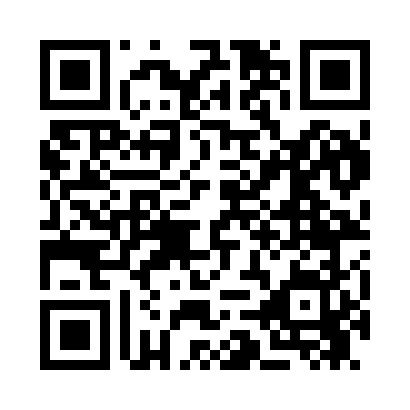 Prayer times for Wheelerwood, Iowa, USAMon 1 Jul 2024 - Wed 31 Jul 2024High Latitude Method: Angle Based RulePrayer Calculation Method: Islamic Society of North AmericaAsar Calculation Method: ShafiPrayer times provided by https://www.salahtimes.comDateDayFajrSunriseDhuhrAsrMaghribIsha1Mon3:495:361:165:218:5610:432Tue3:505:371:165:228:5610:433Wed3:515:381:175:228:5610:424Thu3:515:381:175:228:5510:425Fri3:525:391:175:228:5510:416Sat3:535:401:175:228:5510:407Sun3:545:401:175:228:5410:408Mon3:555:411:175:228:5410:399Tue3:575:421:185:228:5310:3810Wed3:585:421:185:228:5310:3711Thu3:595:431:185:228:5210:3612Fri4:005:441:185:228:5210:3513Sat4:015:451:185:228:5110:3414Sun4:035:461:185:228:5010:3315Mon4:045:471:185:218:5010:3216Tue4:055:471:185:218:4910:3117Wed4:075:481:195:218:4810:3018Thu4:085:491:195:218:4810:2919Fri4:095:501:195:218:4710:2720Sat4:115:511:195:218:4610:2621Sun4:125:521:195:208:4510:2522Mon4:145:531:195:208:4410:2323Tue4:155:541:195:208:4310:2224Wed4:175:551:195:208:4210:2025Thu4:185:561:195:198:4110:1926Fri4:195:571:195:198:4010:1727Sat4:215:581:195:198:3910:1628Sun4:235:591:195:188:3810:1429Mon4:246:001:195:188:3710:1330Tue4:266:011:195:188:3610:1131Wed4:276:021:195:178:3510:09